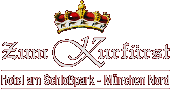 HOTELRESERVIERUNGAus dem Kontingent: „………………………………………..“Abrufbar bis:  ……...………………Bitte füllen Sie dieses Formular aus und senden es per Fax oder Email an folgendeFax-Nr.:  +49 (0) 89 315 79-400                                         Email: rezeption@kurfuerst-hotel.deAnreise:   ……..….,……………. 2017                                Abreise:   ……..….,……………. 2017                                Die Preise verstehen sich pro Zimmer und Nacht (inkl.reichhaltiges Frühstücksbuffet)Die Komfort-Zimmer befinden sich direkt im Hotel "Zum Kurfürst". Die etwas günstigere Pension (Chalet) befindet sich gleich neben dem Hotel.ADRESSE:Name, Vorname: ……………………………………………………………………………………………………………….…Firma: ..…………………………………………………………………………………………………………………………………Straße, Hausnummer: …………………………………………………………………………………………………………..PLZ, Ort: ………………………………………………………………………………………………………………………………..Telefonnr.: …………………………………………………   Fax Nr.: ………………………………………………………….E-Mail: …………………………………………………………………………………………………………………………………..Check In: 	15:00 bis 23:30 UhrCheck Out:	06:30 bis 11:00 UhrStornierung:	kostenfrei bis 16:00 Uhr des Anreisetages (bis zu 3 Zimmern)
------------------------------------------------                                    -----------------------------------------------Datum, Unterschrift (Firmenstempel)                                  Datum, Unterschrift  (Hotelstempel) Einzelzimmer Komfort:          79,00 € Anzahl:………….Doppelzimmer Komfort:      102,00 €Anzahl:………….Dreibettzimmer Komfort:    114,00 €Anzahl:………….Einzelzimmer Chalét:              66,00 €Anzahl:………….Doppelzimmer Chalét:            82,00 €Anzahl:………….Dreibettzimmer Chalét96,00 €Anzahl:………….